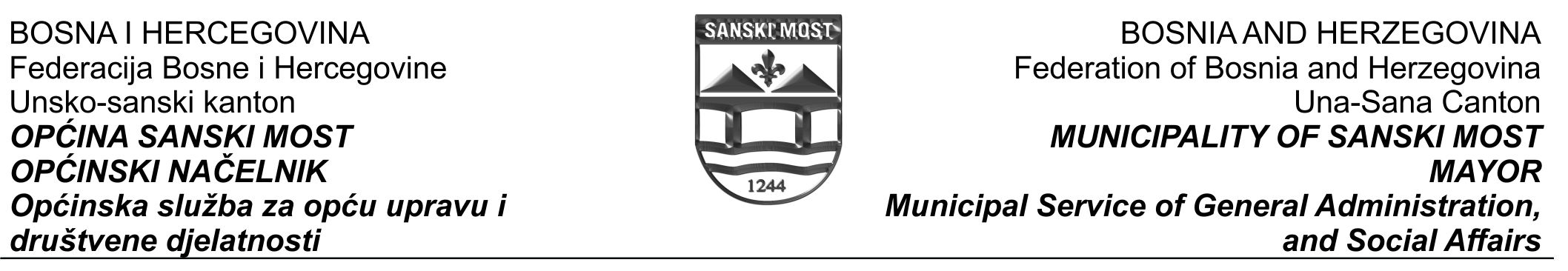 IZVJEŠTAJ O REALIZACIJI GODIŠNJEG PLANA RADA OPĆINSKE SLUŽBE ZA OPĆU UPRAVU I DRUŠTVENE DJELATNOSTI Za period 01.01.2017. godine do 31.12.2017. godineSanski Most, februar 2018. godine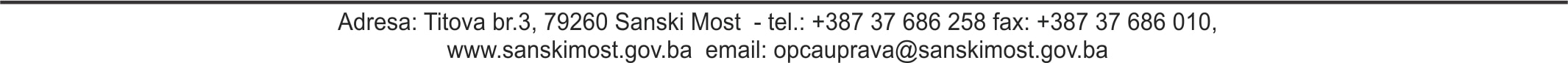 Uvod Lokalna samouprava se organizuje i ostvaruje u općinama kao jedinicama lokalne samouprave, a izvršavaju je organi jedinice lokalne samouprave i građani u skladu sa Ustavom, Zakonom i Statutom.Za vršenje poslova lokalne samouprave i upravnih poslova iz samoupravnog djelokruga općine, prenešenih poslova iz nadležnosti Federacije i kantona, te vršenje stručnih, administrativno-tehničkih i drugih poslova od zajedničkog interesa osnivaju se općinski organi uprave. Odlukom o organizaciji i djelokrugu rada Jedinstvenog općinskog organa uprave općine Sanski Most, kao organizaciona jedinica osnovana je Općinska služba za opću upravu i društvene djelatnosti (u daljem tekstu: Služba).Služba je organizovana tako da pruža širok spektar usluga građanima.Odlukom o organizaciji i djelokrugu rada Jedinstvenog općinskog organa uprave općine Sanski Most, propisane su nadležnosti i poslovi koji se obavljaju unutar Službe i to: upravni, stručno - operativni, studijsko - analitički i administrativni poslovi iz oblasti rada i zapošljavanja u Općinskom organu uprave, kancelarijskog poslovanja i pružanja usluga građanima, poslovi prijemne kancelarije i arhiva, vodi biračke spiskove (CIPS-ovu bazu podataka) i administrativne poslove za Općinsku izbornu komisiju, rješava u postupcima iz oblasti građanskih stanja, prati, usmjerava i koordinira rad mjesnih zajednica i prati oblast društvenih djelatnosti, obrazovanja, nauke, kulture, sporta i informisanja, nevladinih organizacija.Pored naprijed navedenog, Služba vodi evidenciju i utvrđuje status raseljenih lica i povratnika, vodi RADS bazu podataka, vodi propisane evidencije, izrađuje informativno-analitičke i druge materijale, priprema propise koje donosi Općinski načelnik ili Općinsko vijeće, obavlja i druge poslove u skladu sa Zakonima i drugim propisima.Organizacija, djelokrug rada, rukovođenje i druga pitanja od značaja za rad službe uređuju se Pravilnikom o unutrašnjoj organizaciji Jedinstvenog općinskog organa uprave, općine Sanski Most.Služba ima dvije unutrašnje organizacione jedinice i to:Odsjek - Centar za pružanje usluga građanima,Odsjek za društvene djelatnosti i mjesne zajednice.U skladu sa Pravilnikom o unutrašnjoj organizaciji i sistematizaciji radnih mjesta Jedinstvenog općinskog organa uprave općine Sanski Most, Služba ima sistematizovano ukupno 32 radna mjesta i to: 1 rukovodeći državni službenik, 7 državnih službenika, 24 namještenika i 1 zaposlenik. Trenutno je popunjeno ukupno 26 radnih mjesta i to: 1 rukovodeći državni službenik, 5 državnih službenika, 19 namještenika i 1 zaposlenik.Sažetak aktivnosti službe na realizaciji Godišnjeg plana rada Aktivnosti proizašle iz strateških i drugih programskih dokumenataPlanom implementacije strategije  u skladu sa kojim je urađen Plan rada općinske službe za 2017. godine određeno je da Općinska služba za opću upravu i društvene djelatnosti u 2017. godinu prati realizaciju 16 projekata/aktivnosti. U izvještajnom periodu odrađeno je slijedeće:Projekat Uvođenje e-uprave kroz elektronski registar administrativnih postupaka. U izvještajnom periodu od strane Općinskih službi odrađeni su obrazci zahtjeva i registri administrativnih postupaka za usluge koje pruža Općinski organ uprave kao i upravne postupke za koje je nadležan koji se koriste kroz svakodnevni rad ovog organa. Za potpunu realizaciju ovog projekta bitno istaći  da je Općina Sanski Most od strane konsultanata UNDP predložena kao jedna od općina koja bi u 2018. godine mogla da realizuje ovaj projekat preko Svjetske banke.  Projekat „Unaprijeđenje energetske efikasnosti Mjesnih ureda“ sa osnovnim ciljem povećanja energetske efikasnosti u Mjesnim uredima Donji Kamengrad, Fajtovci, Vrhpolje i Stari Majdan. Dio sredstava za ovaj projekat obezbjeđen je iz Budžeta Općine Sanski Most, dio kroz aktivnosti projekta „Jačanje uloge MZ u BiH“ uz napomenu da su stanovnici Starog Majdana dali značajan doprinos realizaciji ovog projekta na zgradi Mjesnog ureda Stari Majdan zajedničkom akcijom na sanaciji fasade ovog objekta i zamjenu građevinske limarije. Objekat u kojoj je smješten Mjesni ured Donji Kamengrad zajedno sa područnom ambulantom je u potpunosti saniran (ugradnja PVC stolarije, sanacija krova i utopljavanje vanjskih zidova kroz postavljanje fasade i sanacija dvije kancelarije za potrebe Mjesnog ureda i Mjesne zajednice) kroz aktivnosti projekta „Jačanje uloge MZ u BiH“. U 2018. godine prenesene su aktivnosti vezane za  Mjesni uredu Fajtovci kada se planira izvođenje radova ugradnje stolarije i građevinski radovi s ciljem otvaranja ove kancelarije u prizemlju objekta kao i ugradnja sigurnosnih vrata sa sigurnosnim ključem i nabavka konvektora i klima uređaja za u sve četiri kancelarije Mjesnih ureda (postupak javnih nabavki u toku).Projekta „Edukacija NVO subjekata  i predstavnika MZ u oblasti PCM-a“ vrši se kontinuirano kroz projekat „Jačanje uloge MZ u BiH“: Edukacije se održavaju za predstavnike MZ, NVO sektora i koordinatore ovog projekta koji su već samostalno na osnovu stečenih iskustava, izradili svoje projektne prijedloge i aplicirali na dva javna poziva UNDP,  čiji rezultat je realizacija 5 projekata MZ i 1 projekat nevladinog sektora  u izvještajnom periodu. Projektne mjesne zajednice su uspješno aplicirale u izvještajnom periodu dodatno 7 novih projekata koji će se realizovati u 2018. godini. 	Projekat „Unaprijeđenje društvene infrastrukture u MZ – rekonstrukcija domova kulture“ Aktivnostima ovog projekta u potpunosti su sanirane prostorije Društvenog doma u Zdeni jer su ove prostorije od strane UNDP kroz projekat „Jačanje uloge MZ u BiH“ odabrane za sanaciju i stavljene na raspolaganje svim građanima općine. U MZ Hrustovo potpisanim Memorandumom o saradnji između O.Š. i mjesne zajednice, mjesnoj zajednici je dodjeljen prostor od 200 m2 u potkrovlju zgrade područne škole Hrustovo, koji su mještani vlastitim sredstvima u potpunosti sanirali, a kroz projekat „Jačanje uloge MZ u BiH“ tehnički opremili potrebnom računarskom opremom, izvršili ugradnju sistema grijanja i pribavili novi priključak na elektro mrežu. U MZ Donji Kamengrad kroz projekat „Jačanje uloge MZ u BIH“ u potpunosti je sanirana prostorija ove mjesne zajednice. Na osnovu projektnih prijedloga MZ Šehovci, postojeći objekat mjesne zajednice je proširen i dograđen te je izvršena potpuna sanacija unutrašnjih prostorija za rad mjesne zajednice i aktivnosti udruženja koja djeluju na području ove mjesne zajednice.FENIX-ova akademija stručnog usavršavanja kadrova socijalno-zdravstvenog sektora i ove godine se realizuje kroz Program obrazovanja njegovateljica za stare osobe i radionice koje se održavaju u organizaciji NVO „Fenix“.Prema dostavljenim informacijama od strane ove nevladine organizacije program stručnog usavršavanja traje  šest mjeseci sa  ukupno 500 časova (kombinacija teorije, vježbi i prakse). Teorijski dio   provodi  se u Centru „Fenix“  sa iskusnim i stručnim predavačima, a praktični dio  u Staračkom domu „Zlatna jesen“ u Sanskom Mostu. Nakon  završenog programa i nakon položenog ispita, izdaje  se certifikat/uvjerenje o stručnoj osposobljenosti za njegovatelje/ice za stara i nemoćna lica. U toku 2017. godine obuku su završile dvije generacije. U prvoj  generaciji obuku je uspješno završilo 14 polaznika, a u drugoj 11 polaznika.  Nakon završenog programa značajan  broj ranijih  polaznika je uspio zasnovati radni odnos. Projekat je realizovan uz napomenu da od strane NVO nismo dobili financijski izvještaj za održane aktivnosti te ih nismo ni prikazali u tabelarnom prikazu.Dodjelom opreme, lijekova i drugog potrošnog materijala Veterinarskoj stanici Sanski Most i održavanjem svečanosti sa promocijom početka projektnih aktivnosti u aprilu mjesecu započeta je implementacija projekta „Rješavanje problema pasa lutalica“  po osnovu prethodno izrađenog Akcionog plana gdje je većina aktivnosti na Veterinarskoj stanici.Budžetom Općine Sanski Most za 2017. godinu koji je usvojen na sjednici Općinskog vijeća u januaru mjesecu, usvojen je grant „Isplatu stipendija“ u iznosu od 40.000,00 KM. Konkurs za dodjelu stipendija redovnim studentima općine Sanski Most za školsku 2016/17 godinu objavljen je 08.03.2017. godine za 44 stipendije a deficitarna stručna usmjerenja koja su se stipendirala i imala određene olakšice vezano za prosjek ocjena, određena su u skladu sa pribavljenim informacijama Zavoda za zapošljavanje, Poslovnica Sanski Most. Broj studenata kojima su odobrene stipendije je 41, a broj potpisanih ugovora je 40, jer je jedan student odustao od stipendije, od čega je 9 studenata koji su aplicirala kao deficitarna stručna usmjerenja.Budžetom Općine Sanski Most za 2017. godinu uspostavljen je fond za podršku projekata na bazi LOG metodologije u iznosu od 60.000,00KM  (po rebalansu budžeta 40.000,00 KM).  Prvi Javni poziv organizacijma civilnog društva/nevladinih organizacija za predaju prijedloga projekata koji se sufinansiraju u okviru Budžeta općine Sanski Most objavljen je 19.05.2017. godine, i bio je otvoren 30 dana, sa ukupnim predviđenim iznosom sredstava do 40. 000, 00 KM, od kojih je utrošeno 25. 000, 00KM za sve projekte.  Broj NVO-a kojima su odobrena sredstva po projektima je 12, dok je 1 projektni prijedlog odbijen i svi su realizirani u predviđenom roku. Drugi Javni poziv za OCD objavljen je 26.10.2017. godine, sa ukupnim predviđenim iznosom sredstava do 10. 000, 00KM, od kojih je utrošeno 9. 000, 00 KM za sve projekte. Na predmetni Javni poziv javilo se 7 NVO-a od kojih je 6 projektnih prijedloga NVO-a odobreno za finansiranje/sufinansiranje a 1 projektni prijedlog je odbijen. Međunarodnu sedmicu mira Centar za izgradnju mira obilježava u Sanskom Mostu od 2010. godine, tako da je 2017. godine od 16. septembra do 21. septembra održana  osma po redu.  Tokom čitave sedmice organizovane su  aktivnosti i predavanja vezane za mirovni aktivizam, na kojem su prisustvovali CIM-ovi volonteri, građani Sanskog Mosta, mirovnjaci iz svih dijelova BiH, kao i internacionalni gosti.Na ceremoniji otvaranja Međunarodne sedmice mira nagrađeni su najbolji volonteri za 2016. godinu, kao i donator godine. Uručene su i zahvalnice mirovnim ambasadorima, osobama koji svakodnevno doprinose izgradnji mira u svojoj zajednici. Kroz projekat “Center for Peacebuilding National Reconciliation and Peacebuilding Program” od 16. do 18. Septembra CIM je bio domaćin za 50 mirovnjaka različitih profila iz cijele BiH koji su razmijenili iskustva iz oblasti izgradnje mira i ideje za buduću saradnju kako bi izgradili bolju budućnost za sve građane Bosne i Hercegovine. Tradicionalno je organizovan i međureligijski dijalog sa religijskim liderima iz tri različite vjerske zajednice Sanskog Mosta gdje su prisutni imali priliku čuti o miru, suživotu i toleranciji sa aspekta različitih religija. Posebna gošća ovogodišnje Sedmice mira bila je sutkinja Patricia Whalen iz Sjedinjenih Država koja je održala predavanja pod nazivom "Hunt for Justice", kao i Julianne Funk sa Univerziteta u Cirihu, Švicarska, koja je govorila o traumama i pomirenju. Mirovna farma (Bašča mogućnosti) postao je sastavni dio Međunarodne sedmice mira, te su je mnogobrojni  gosti posjetili u okviru Dana otvorenih vrata, gdje je održana radionica na kojoj su CIM-ovi mirovnjaci podijelili svoje priče o ličnoj transformaciji prema pomirenju. Koncert horova pod nazivom "Pjevajmo za mir" održan je u nedjelju uveče u okviru 8. Međunarodne sedmice mira. Projekat je realizovan uz napomenu da od strane NVO nismo dobili financijski izvještaj za održane aktivnosti te ih nismo ni prikazali u tabelarnom prikazu.Aktivnosti iz redovne nadležnostiU skladu sa nadležnostima Općinske službe za 2017. godinu planirano je 5 aktivnosti koje se kontinuirano u  skladu sa nadležnostima službe i zakonskim pripisima rješavaju u predviđenom roku.Poslovi upravnog rješavanjaU periodu 01.01.2017. - 31.12.2017 .godine ukupno je zaprimljeno 1246 zahtjeva od čega je riješeno 1239, a 7 predmeta je prenešeno u narednu godinu: - 625 predmeta koji se odnose na ispravku podataka u matičnim knjigama, za naknadni upis u matične knjige, za naknadni upis konstatacije činjenice državljanstva u matične knjige rođenih, poništenje duplih upisa i drugih upravnih postupaka po Zakonu o matičnim knjigama. - 543 rješenja vezano za radnopravni status uposlenika i svi su doneseni u roku. Uvaženo je 533 predmeta po zahtjevu stranke i po službenoj dužnosti, a odnose se na naknadu za slučaj smrti, za tešku bolest, za prevoz, godišnji odmor, regres, ocjenjivanje, plaćeno odsustvo, prestanak radnog odnosa, postavljenja nakon izmjene pravilnika o unutrašnjoj organizaciji, prestanka volonterskog staža, prijem volontera, prestanka radnog odnosa zbog smrti, penzioni staž i imenovanje savjetnika, a 10 zahtjeva je odbijeno.- 15 predmeta u roku po službenoj dužnosti u postupku ukidanja i prestanka statusa raseljenog lica, - 5  predmeta u postupku oslobađanja plaćanja naknada za građevinsku dozvolu po Zakonu o dopunskim pravima branitelja od kojih je 1 zahtjev uvažen a po 1 postupak obustavljen a 3 predmeta za koje su zahtjevi podneseni u decembru 2017. godine su u postupku i u toku je njihovo kompletiranje. - 13 zahtjeva za prikupljanje dobrovoljnih priloga građana, postavljanjem kasica ili prikupljanjem sredstava na određenim lokacijama. Predmeti su rješeni u zakonskim rokovima, od čega je 11 uvaženo, a 2 su odbijena. - 45 zahtjeva za pristup informacijama. U zakonskom roku je urađeno 30 predmeta od kojih je 23 uvaženo, 4 su odbijena, 1 je odbačen, 1 je obustavljen, a 1 je ustupljen drugom organu. 9 predmeta je riješeno van zakonskog roka, od kojih je 9 uvaženo. Neriješenih predmeta u izvještajnom periodu je 4, koji nisu urađeni iz razloga što su podnesena krajem izvještajnog perioda, koji će biti riješeni početkom 2018.godne.Na prvostepena rješenja ovog organa izjavljena su 4 prigovora i 1 žalba, koji su proslijeđeni drugostepenom organu na rješavanje.Poslovi matičnog ureda Matični registar (u daljem tekstu: Registar) predstavlja posebnu elektronsku bazu podataka o licima koja su upisana u matične knjige, koji se vodi u Općini u koju su uvezani svi matični uredi sa područja Općine. Svi pomenuti registri (općinski i kantonalni) elektronski su povezani sa Jedinstvenim centralnim registrom koji se nalaze u Federalnom ministarstvu unutrašnjih poslova, a koji sadrži sve podatke sa teritorija Federacije. Registar podrazumijeva vođenje, održavanje čuvanje, korištenje, razmjenu i zaštitu podataka koji se nalaze u matičnoj knjizi rođenih, matičnoj knjizi državljana , matičnoj knjizi vjenčanih i matičnoj knjizi umrlih. U registar se upisuju sve činjenice o ličnim i porodičnim stanjima građana koji su upisani u matične knjige hronološkim redom.Općinski matični registar uspostavljen je 01.07.2014. godine na svim pristupnim stanicama (Matični ured Sanski Most i područni mjesni uredi: Vrhpolje, Fajtovci, Stari Majdan i Donji Kamengrad) i od tada se vrši izdavanje izvoda iz matičnih knjiga sa područja cijele Federacije koji su upisani u Centralni matični registar, a koji su verifikovani od strane Matičnih ureda, što je uveliko olašalo našim građanima preuzimanje svojih izvoda iz matičnih evidencija bez nepotrebnih troškova putovanja do općina u kojima se nalazi ista. Kroz redovno korištenje lokalne baze i Centralnog matičnog registra izdato je Izdato ukupno 28505 izvoda/uvjerenja (3191 CMR FBiH  i 25314 CMR lokalna baza).Tabelarni prikaz izdatih izvoda i ostalih akataBroj izvršenih upisa u Matične knjige i zaprimljenih predmeta putem djelovodnikaPoslovi osnivanja, registracija i vođenje registra MZ Kontinuirano su vršeni svi administrativno-tehnički poslovi od strane sekretara mjesnih zajednica i poslovi koji su u nadležnosti Službe a vezano za mjesne zajednice te su nakon isteka mandata izvršeni izbori u mjesnim zajednicama Stari Majdan, Fajtovci i Čaplje, Zdena, Lušci palanka, Grad Lijeva obala, Pobriježje, Kijevo, Hrustovo i Demiševci. Izbori u MZ Tomina nisu održani jer na dva sazvana Zbora građana nije bilo potrebnog kvoruma za odlučivanje. Tabelarni prikaz rada mjesnih zajednicaU oblasti radno-pravnih odnosa kontinuirano, u skladu sa pravosnažnim rješenjima, po službenoj dužnosti i u skladu sa zahtjevima uposlenih za određene promjene i dopune, redovno je vršeno ažuriranje personalnih dosijea svih uposlenih i vođeni su postupci i svi administrativno-tehnički poslovi oko izrade prijedloga upravnih i drugih akata koji se odnose na ovu oblast. U skladu sa sa Pravilnikom o sadržaju i načinu vođenja evidencije i radnicima i drugim licima angažovanim na radu, izrađena je nova matična evidencija za trenutno uposlene koja se redovno ažurira, te evidencija drugih lica anagažovanih na radu  (volontera) i izrađena je jedna Izmjena i dopuna Pravilnika o unutrašnjoj organizaciji Jedinstvenog općinskog organa uprave, općine Sanski Most, i pripremljen i doenesen Prečišćeni tekst Pravilnika o unutrašnjoj organizaciji kao i Plan prijema pripravnika i volontera. Također je održavana konstantna saradnja sa Agencijom za državnu službu i konsulatacije sa Kantonalnim ministarstvom pravosuđa i uprave, te su ostvareni kontakti sa općinama koje gravitiraju na našem kantonu. U izvještajnom periodu Agenciji za državnu službu Federacije BiH poslat je zahtjev za objavu dva interna oglasa jedan za državne službenike na koji se nije niko prijavio i jedan za namještenike na koji nije bilo prijava i dva javna konkursa jedan za namještenike za koji nije bilo potpunih prijava i jedan za volontere gdje su primljena dva volontera.Pored toga u nadležnosti općinske službe je i vršenje kancelarijskih poslova i arhivski poslovi za cijeli jedistveni općinski organ uprave (izuzev Općinske službe za imovinsko-pravne i geodetske poslove)Pregled rada Centra za pružanje usluga građanimaPregled arhivskih poslovaEvidencija o raseljenim osobama.  Na području Općine Sanski Most, zaključno sa krajem 2017. godine, nalazi se 930 lice kojima je utvrđen pozitivan (priznat) status raseljenog lica. Od navedenog broja od toga je 758 lica, koja su raseljena lica sa područja 18 općina iz Republike Srpske, te 13 lica iz 5 općina sa područja Federacije BiH, kao i 59 lica interno raseljenih na području općine Sanski Most. Iz navedenog se vidi da je u 2017 godini smanjen broj raseljenih lica što iz razloga povratka u ranije prebivalište, što iz razloga stalnog nastanjenja na području Sanskog Mosta. Sva lica kojima je ukinut status su sa područja drugih općina i sa područja entiteta Republika Srpska. Svi postupci za prestanak statusa raseljenog lica su pokrenuti i provedeni po službenoj dužnosti.Za sva raseljena lica kojima je ukinut ili priznat status raseljenog lica, uredno su donešena rješenja o prestanku statusa raseljenog lica, te ako su imala pravo na zdravstvenu zaštitu ista su odjavljena sa zdravstvene zaštite. Potrebno je navesti da su većina raseljenih lica status raseljenog lica stekla u procesu re-registracije raseljenih lica 2005. godine. Sve promjene koje su nastale kao što su priznavanje prava raseljenog lica, prestanak prava raseljenog lica kao i priznavanje i prestanak drugih prava koja proističu na osnovu statusa raseljenog lica, uredno se unose i ažuriraju u bazi raseljenih lica “DDPR 2005”, kao i u bazi “Prava”. Služba je izdala 176 uvjerenja za raseljena lica i povratnike, na zahtjev istih, a koja su im izdata u svrhu ostvarivanja prava po osnovu statusa, kao što su prava na obnovu i rekonstrukciju, alternativni smještaj, priključak na elektro mrežu, te druga prava iz oblasti održivog povratka, kao i uvjerenja potrebna za regulisanje izdavanje ličnih dokumenata, premije zdravstvenog osiguranja i za druge potrebe.Pravo na zdravstvenu zaštitu po osnovu statusa raseljenog lica ostvaruje 175 osiguranika (nosioci osiguranja), kao i 135 osiguranih lica (članovi domaćinstva nosioca osiguranja), što je ukupno 310 lica, a za koje Služba vodi evidenciju, te vrši potrebne radnje kod izdavanja zdravstvene legitimacije, prijave i odjave istih na Poreskoj upravi i kod Zavoda za zdravstveno osiguranje. Broj osiguranih lica se smanjuje ukidanjem statusa raseljenog lica, kao i ostvarenjem prava na zdravstvenu zaštitu po nekom drugom osnovu, te je i u 2017. godini taj broj smanjen za ukupno 15 lica ukinuto pravo na zdravstveno osiguranje koje su imali po osnovu statusa raseljenog licaSlužba je prema Programu Općinskog vijeća za 2017. godine odradila u predviđenom roku slijedeće:Odluku o izmjenama i dopunama Odluke o kriterijima i načinu dodjele stipendija redovnim studentima općine sanski MostIzvještaj o rješavanju upravnih stvari u upravnom postupku za 2016. GodinuInformaciju o planu upisa učenika osnovnih i srednjih škola u školskoj 2017/2018Izvještaj o radu Općinske službe za opću upravu i društvene djelatnostiOdluka o dodjeli jednokratnih stipendija učenicima generacijeInformacija o stanju u mjesnim zajednicama općine Sanski MostInformacija o relizaciji plana upisa u osnovne i srednje školeOdluka o izmjeni i dopuni Odluke o finansiranju i sufinansiranju projekata organizacija civilnog društva (OCD) odnosno nevladinih i neprofitnih organizacija koje djelu na području općine Sanski MostSprovedene aktivnosti službe na realizaciji GPR OJAktivnosti proizašle iz strateških i drugih programskih dokumenataAktivnosti iz redovne nadležnostRekapitulacija finansijskih sredstava ostvarenih aktivnosti u tekućoj godiniObrazloženje neostvarenih ciljnih vrijednosti indikatora realizacije planiranih aktivnosti Od planiranih 16 projekata/aktivnosti proizašli iz strateških i drugih projekata Općinska služba je u izvještajnom periodu pratila realizaciju i radila na  9 projekata, a za 7 projekata su nosioci aktivnosti JU, JP ili NVO sektor.Ostale planirane aktivnosti nisu provedene niti je izvjesna njihova realizacija te će se njihova implementacija morati odgoditi za narednu godinu ili će biti predmet revizije strategije iz slijedećih razloga:Nedostatak sredstava u budžetu Općine za realizaciju projekata i uvijek prisutna neizvjesnost i nesigurnost kada je u pitanju namicanje sredstava iz eksternih izvoraOblasti koje su bile obuhvaćene javnim pozivima viših nivoa vlasti i drugih organizacija nisu omogućavali apliciranje sredstava za planirane projekte.Nenadležnost Općinskog organa uprave za osnovno i srednje obrazovanje na nivou kantonaProblema u saradnji MSŠ i Općine Sanski Most vezano za obavljanje stručne prakse u pravnim licima na nivou općinePasivnost Javnih ustanova koje su predlagači određenih aktivnosti Strategije razvojaOd planiranih redovnih aktivnosti sve se kontinuirano obavljaju u skladu sa propisima koji regulišu nadležnost poslova Službe.Zaključci i preporukePlanom rada Općinske službe za 2017. godinu a u skladu sa Planom implementacije strategije razvoja za 2015-2018. godinu predviđena je implementacija 21 projekat/aktivnost u nadležnosti Općinske službe i to 16 strateških projekata i 5 iz redovnih nadležnosti službe ukupne vrijednosti 513.000,00 KM. U toku izvještajnog perioda na osnovu praćenja implementacije istih utvrđeno je da su aktivnosti sprovedene na ukupno 14 projekata, što je oko 67% u odnosu na ukupan broj projekata. Imajući u vidu sve navedeno, neophodno je:Izraditi plan implementacije za 2018. godinu i okvirni financijski plan na realnijim osnovama u skladu sa implementacijiskim kapacitetima lokalne uprave, imajući pri tome na umu obim implementacije iz prethodnog planskom perioda a što se posebno odnosi na visinu planiranih sredstava potrebnih za implementaciju,Korigovati budžete pojedinih projektnih prijedloga u Planu implementacije kako bi razlika izmežu projektovanog i ostvarenog budžeta bila što manjaU toku 2018. godini planirati reviziju strategije, u cilju realnijeg planiranja sa posebnim akcentom na projekte koje se prenose u narednu godinuU skladu sa zakonom o državnoj službi donijeti i implementirati novi pravilnik o sistematizaciji Jedinstvenog općinskog organa uprave općine Sanski Most u pogledu jačanja administrativnih kapaciteta nositelja implementacije strategijePotpuno usklađivanje mjera i projekata Strategije razvoja sa pozicijama općinskog budžeta za 2018. godinuUspostaviti bolju saradnju sa Mješovitom srednjom školom i zatražiti podršku nadležnog ministarstva sa ciljem realizacije zajedničkih strateških projekataNastaviti sa projektima energetske efikasnosti objekata u kojima se obavlja djelatnost Općinskog organa uprave                                                                                                              Obrađivač:                                                                         Općinska služba za opću upravu i društvene djelatnosti                                                                                                Pašagić Zerina, dipl. pravnikStruktura zaposlenih po stručnoj spremiStruktura zaposlenih po stručnoj spremiStruktura zaposlenih po poluStruktura zaposlenih po stručnoj spremiStruktura zaposlenih po stručnoj spremiMuškiŽenskiVSS +633VŠ110SS1899NK -110Ukupno261412Naziv dokumentaBroj izdatih dokumenata iz Matičnog registra OpćineBroj izdatih dokumenata iz CMR FBiHMKR113581899MKD55241051MKV2361155MKU184186Ostala akta, uvjerenja, smrtovnice i dr4230-Ukupno253143191MU Sanski MostMU FajtovciMU Doniji KamengradMU Stari MajdanMu VrhpoljeUkupnoMKR1752960834306MKU23862603157448MKV24491719280MKD20001012Predmeti zaprimljeni kroz djelovodnik381871854430513106695Aktivnosti u MZBroj sjednica skupštineBroj Sjednica savjetaZbor građanaJavna raspravaUkupno24342143R/bNaziv aktivnostiUkupno1Zaprimljeni predmeti kroz djelovodnik za predmete i akte37032Zaprimljeni predmeti kroz upisnik prvosetepenih predmeta UP127443Zaprimljeni predmeti kroz program DocuNova64474Dostava predmeta putem interne dostavne knjige u Općinske službe90375Dostava pošiljki i priloga putem knjige za dostavu pošte unutar zgrade37386Dostava računa putem knjige11737Dostava lične pošte putem knjige138Dostava pošiljki putem knjige za dostavu pošte van zgrade69209Dostava službenih glasila i časopisa u općinske službe17310Pošta upućena PTT na dostavljanje843611Dostava pošte putem kurira bez dostavnica238012Izdato uvjerenja za inostranstvo35813Izvršeno ovjera fotokopija i potpisa2890414Izdato radnih knjižica – do 04.07.2016.godine15Izdavanje posjedovnih listova – PL121016Izdavanje kopije planova - KP83817Izdavanje raznih uvjerenja5418Zaprimljeno predmeta – djelovodnik predmeta i akata Općinske službe za geodetske i imovinsko – pravne poslove – odsjek katastarDjelovodnik 1086Upisnik 198019Naplaćeno administrativne takse369.272,00R/bNaziv aktivnostiUkupno1Rješavanje predmeta – sređivanje po godinama, razduživanje kroz knjige, uvođenje u registar, ulaganje u fascikle /1996-2016/23662Rješavanje predmeta iz 2017. godine sređivanje, pregledavanje, razduživanje kroz knjigu, zavođenje u registar, ulaganje u fascikle49433Fotokopiranje akata iz arhive za stranke1164Povlačenje predmeta - revers kao i fotokopiranje akata iz arhive za sve službe1505Sređivanje arhive matičara za 2017. godine, slaganje po brojevima267206Sastavljanje arhivske knjige za 2016. god. i slaganje izvoda iz arhivske knjige – za Arhiv USK - Bihać- Djelovodnik-Upisnik- Popis akata- Knjiga37032744799277Sređivanje tromjesečnih izvještaja nerješenih predmeta i dostava svim službama za 2016. godinuDjelovodnik 866Upisnik 6388Vođenje popisa svih brojeva - evidencije nerješenih predmeta po službama- kartoteka 1996-1998-djelovodnik 1999-2016 + upisnik 1999-201626836R.br.PLANIRANIProjekti, mjere i redovni posloviVeza sa strategijomVeza za programomRezultati (u tekućoj godini)Rezultati (u tekućoj godini)Planirana sredstva (tekuća godina)Planirana sredstva (tekuća godina)Planirana sredstva (tekuća godina)Ostvarena sredstva (tekuća godina)Ostvarena sredstva (tekuća godina)Ostvarena sredstva (tekuća godina)R.br.PLANIRANIProjekti, mjere i redovni posloviVeza sa strategijomVeza za programomPlaniraniOstvareniUKUPNOBudžet JLSEksterni izvoriUKUPNOBudžet JLSEksterni izvori1Uvođenje e-uprave kroz elektronski registar administrativnih postupakaSC 3, OC 2.2.P1Završena baza podataka administrativnih postupakaIzrađeni registri administrativnih postupaka i obrazci zahtjeva od strane Općinskih službi5.000,002.000,003.000,00---2Edukacija NVO subjekata  i predstavnika MZ u oblasti PCM-aSC 3, OC 2.2P1Sprovedene tri edukacije iz oblasti PCMOdržana jedna radionica i dva sastanka sa konsultantom UNDP vezano za pisanje projektnih prijedloga 6 projektnih MZ i predstavnika NVO20.000,002.000,0018.000,00---3Uspostava standarda ISO 9001 za kvalitet usluga općinskog organa upraveSC 3, OC 2.2P1Urađen registar administrativnih postupaka i interni audit_30.000,00030.000,00---4Unapređenje energetske efikasnosti Mjesnih ureda SC 3. OC 2.3P2Poboljšanje energetske efikasnosti u Mjesnim uredima Fajtovci, Kamengrad, Vrhpolje i Stari MajdanIzvršena zamjena stolarije u Mjesnom uredu Stari Majdan, uređenje kancelarije Mjesnog ureda i sanacija fasade i zamjena građevinske limarijeIzvršena zamjena stolarije i, zamjena krova i urađena fasada kao i uređenje kancelarije u Mjesnom uredu Donji Kamengrad.30.000,005.000,0025.000,0025.200,008.000,0017.200,005Izrada socijalne karte općine Sanski MostSC 3, OC 2.2.P1Urađena socijalna karta-5.000,001.000,004.000,00---6Izgradnja dnevnog centra  za djecu sa posebnim potrebamaSC 3.OC 2.1P1Izgrađen i prilagođen prostor za dnevni boravak minimum 15 djece sa posebnim potrebama uz stručni nadzor i njegu-50.000,0010.000,0040.000,00---7Uključenje djece iz socijano-ugroženih porodica u predškolski odgoj i obrazovanjeSC 3. OC 2.2P1Minimum 50 djece iz socijalno ugroženih porodica uključeno u sistem odgoja i obrazovanja-15.000,005.000,0010.000,00---8Unaprijeđenje društvene infrastrukture u MZ – rekonstrukcija domova kultureSC 3 OC 2.3P2Rekonstruisan dom kulture Zdena, Kamengrad, Šehovci i prostorije mjesne zajednice HrustovoIzvršena sanacija Domova kulture (prostorija MZ) u Zdeni i Šehovcima.U potpunosti saniran prostor MZ Hrustovo koji je dodjeljen od strane O.Š.Saniran prostor za potrebe MZ Kamengrad90.000,0020,000,0070.000,0082.200,0064.000,0018.200,009Manifestacija „Međunarodna sedmica mira“SC 3 OC 2.3P2Održana manifestacija „Međunarodna sedmica mira“Održana manifestacija „Međunarodna sedmica mira“8.000,002.000,006.000,00---10Uspostava fonda za podršku projekata na bazi LOD metodologijuSC 3 OC 2.1P2Podržano 5 lokalnih projekataBudžetom općine Sanski Most uspostavljen fond za podršku projekataPodržano 18 lokalnih projekata70.000,0030.000,0040.000,0034.000,00-34.000,0011Stipendiranje studenata deficitarnih stručnih usmjerenjaSC 3 OC 2.1P2Stpendirano 10 studenata deficitarne strukeRaspisan kokurs za dodjelu stipendije i potpisan ugovori o stipendiranjuPotpisano 40 ugovora o stipendiranju od čega 9 za  studenate deficitarne struke40.000,0040.000,00-39.200,0039.200,00-12Zagovaranje kreiranja sistema strukovnog obrazovanja u skladu sa realnim potrebama tržišta radaSC3, OC  2.1P3Urađena analiza strukovnog obrazovanja u skladu sa realnim potrebama rada-------13FENIX-ova akademija stručnog usavršavanja kadrova socijalno-zdravstvenog sektoraSC3, OC 2.2P3Održana akademija stručng usavršavanja kadrova socijalno-zdravstvenog sektoraUkupno 25 polaznika završilo obuke kroz Program obrazovanja njegovateljica za stare osobe50.000,005.000,0045.000,00---14Poboljšanje kvaliteta praktične nastave kroz unaprijeđenje ljudskih i tehničkih kapaciteta Srednje mješovite školeSC3, OC 2.1 OC2.2P3Obučena tri profesora SMŠ za održavanje praktične nastave u metalskom zanimanju-30.000,00-30.000,00---15Realizacija plana rješavanja problema pasa lutalicaSC 3, OC 2.2P3Provedene aktivnosti u skladu sa planomU aprilu mjesecu od strane UNDP dodjeljeni lijekovi, oprema i drugi potrošni materijal Veterinarskoj stanici i počele aktivnosti na realizaciji Akcionog plana.Sufinansiranje kupovine šinterskog vozila za JKP „Sana“12.000,006.000,006.000,0053.000,0013.000,0040.000,0016Unapređenje ljudskih i tehničkih kapaciteta Dječijeg vrtića „Krajiška radost“ za rad s djecom sa posebnim potrebamaŞC 3, OC 2.2P3Nabavljena didaktička oprema i učila za djecu sa posebnim potrebama. Dvoje stručnih lica dokvalificirano za rad s djecom s posebnim potrebama u okviru predškolskih ustanova-40.000,00040.000,00---A Ukupno strateško programski prioritetiA Ukupno strateško programski prioritetiA Ukupno strateško programski prioritetiA Ukupno strateško programski prioritetiA Ukupno strateško programski prioritetiA Ukupno strateško programski prioriteti495.000,00128.000,00367.000,00233.600,00124.200,00109.400,00R.br.PLANIRANIProjekti, mjere i redovni posloviVeza sa strategijomVeza za programomRezultati (u tekućoj godini)Rezultati (u tekućoj godini)Planirana sredstva (tekuća godina)Planirana sredstva (tekuća godina)Planirana sredstva (tekuća godina)Ostvarena sredstva (tekuća godina)Ostvarena sredstva (tekuća godina)Ostvarena sredstva (tekuća godina)R.br.PLANIRANIProjekti, mjere i redovni posloviVeza sa strategijomVeza za programomPlaniraniOstvareniUKUPNOBudžet JLSEksterni izvoriUKUPNOBudžet JLSEksterni izvori1Poslovi upravnog rješavanja u upravnim stvarima iz djelokruga opće uprave--Procesiranja predmeta iz nadležnosti službe vrši se u propisanim rokovima bez kašnjenjaZaprimljeno 1246  predmeta od kojih je 1239 riješeno a 7 zahtjeva podneseno krajem izvještajnog perioda preneseni u narednu godinu------2Poslovi matičnog ureda--Redovno korištenje sistema JCMR F BiHIzdato ukupno 28505 izvoda/ uvjerenjaod čega 3191 CMR i 25314 CMR lokalna baza10.000,0010.000,00-10.614,0010.614,00-3Poslovi osnivanja,registracija I vođenje registra MZ--Izvršeni novi izbori organa I tijela MZIzvršeni izbori u MZ Fajtovci, Stari Majdan,  Čaplje, Zdena, Kijevo, Grad lijeva obala, Pobriježje, Čaplje, Lušci Palanka, Hrustovo i Demiševci.Urađena rješenja o imenovanju organa MZ8.000,008.000,00-9.258,009.258,00-4Poslovi iz radno-pravnih odnosa uposlenih u organu uprave--Redovno ažuriranje personalne evidencije službenika I namještenikaU skladu sa sa Pravilnikom o sadržaju i načinu vođenja evidencije i radnicima i drugim licima angažovanim na radu, uspostavljan je nova matična evidencija za trenutno uposlene koja se redovno ažurira, te evidencija drugih lica anagažovanih na radu  (volontera)Vrši se redovno ažurranja personalnih dosijea u skladu sa rješenjima i zahtjevima državnihslužbenika/namještenika------5Izrada Prijedloga odluka, izvještaja i informacija u skladu sa Programom rada Općinskog vijeća--Izrada i dostava odluka, izvještaja i informacija u skladu sa aktivnostima planiranih Programom rada Općinskog vijećaIzrađene odluke, izvještaji i informacije u skladu sa Programom rada Općinskog vijeća za 2017. godinu------B. Ukupno redovni posloviB. Ukupno redovni posloviB. Ukupno redovni posloviB. Ukupno redovni posloviB. Ukupno redovni poslovi18.000,0018.000,00-19.872,0019.872,00-A. Ukupno strateško programski prioriteti495.000,00128.000,00367.000,00233.600,00124.200,00109.400,00B. Ukupno redovni poslovi18.000,0018.000,00-19.872,0019.872,00-U K U P N O  S R E D S T A V A  (A + B):513.000,00146.000,00367.000,00253.472,00144.072,00109.400,00